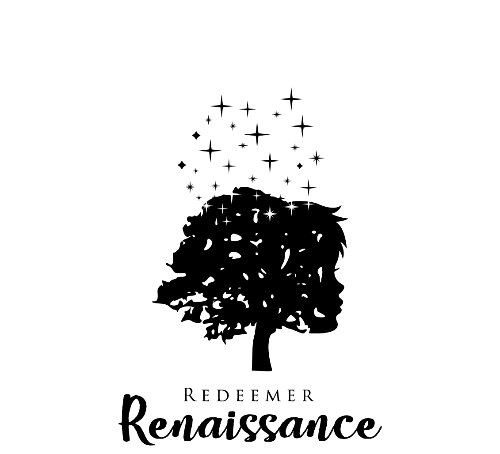 STUDENT INTERNSHIP APPLICATION FORMPlease print and provide all information below. Name: _______________________________________________________________________________Address:______________________________________________________________________________City: ______________________________________ State: _____________ Zip Code:________________ Home Phone Number: _________________________ Cell Phone Number: ________________________E-mail Address: ________________________________________________________________________School Name: _________________________________________________________________________List the beginning and end dates you want to do an internship: _______________________ Age: ______List the days and times you are available for work? ___________________________________________What is your current major/area of study? __________________________________________________ Please describe any student organizations, job experiences, additional course work, skills, degrees, certifications, or licenses that you have that will help you with this internship. (You may attach your resume.)Describe your education or career goals and how this internship will help you reach those goals.Be specific about the experiences you want to gain through this internship and why you believe this internship can provide such an experience.What is your status (circle one)?  	Sophomore	 Junior	 	Senior		CollegeWhen do you expect to graduate? ___________________________________________________ Student Signature: ______________________________________________ Date: ____________